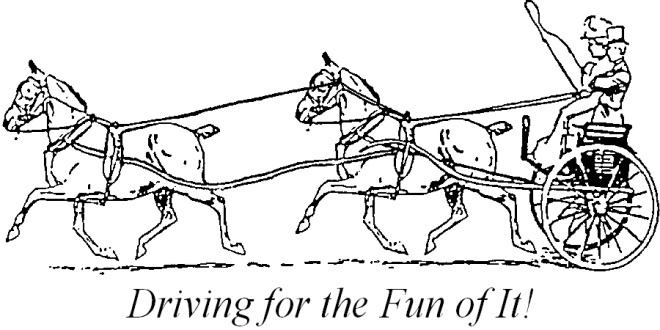 My Lady’s Manor Pleasure Driving Show9:30 am Sunday, October 17, 2021Spring Valley Park, 9777 Crest Rd, Glen Rock PA 17349Judge: Mr. Bill VendittaTechnical Delegate: Dana BrightEntries open: Sept 17, 2021 accepted via email to secretary Claire Lacey: laceyeqs@gmail.com Entries close: Monday Oct 11, 2021 by 5:00 pm. Please use ADS PD entry form. Although we are not ADS sanctioned, we will run as an ADS competition, using the ADS 2021 Rule Book.  To be considered complete, entries must include ADS PD entry form, Coggins test dated after 10/18/2020, equine flu vaccine after 4/18/2021, ADS pony height certificate, and MLMDC signed waiver. (If you do not have an ADS Pony Measurement certificate, we can measure ponies that morning.) Once your complete entry is received by the secretary, you will be sent a PayPal link for payment of entry.Organizer: My Lady’s Manor Driving Club and Dana Bright cdeponyz@comcast.netSecretary: Claire Lacey: laceyeqs@gmail.comVeterinarian on call: Dr. Penny Grove Class fees: there are 5 classes in a division. Entry fee is $60 for all 5 in a division. There is no cross entering divisions. (Turnout, Reinsmanship, Working, Timed Obstacles, and Pick Your Own Route) or $15 for individual classes. No post entries. Full refund if accompanied by doctor or vet certificate by 10/16. No stabling available. Divisions: Open Horse, Open Pony, Open VSE, Novice WhipSecretary’s Office opens: 7:30 amCourse Maps will be emailed in advance. Please print whatever copies you need.Awards: 1-6th place for each class.Schedule: 9:30 am Main ArenaOpen Horse TurnoutOpen Horse WorkingOpen Pony TurnoutOpen Pony WorkingOpen Horse ReinsmanshipOpen Pony ReinsmanshipOpen VSE TurnoutOpen VSE WorkingNovice Whip TurnoutNovice Whip WorkingOpen VSE ReinsmanshipNovice Whip Reinsmanship*** Classes may be split OR combined at discretion of organizer***Timed Obstacles will be open for walking all morning in the Large Hill Arena.Timed Obstacles will start approximately 12:30 with:Open Horse TOOpen Pony TOOpen VSE TONovice Whip TOPick Your Own Route will be set up in the small arena as soon as last rail class is finished. We will allow time to walk.Open Horse PYOR Open Pony PYOROpen VSE PYORNovice Whip PYORMisc Info: Any dogs on the grounds MUST be leashed, with Leash in hand.Coffee and Donuts will be available in the morning. Contributions cheerfully accepted.Please follow directions of parking crew. Parking is on hardtop. Water for horses available.Directions: interstate 83, PA exit #8 (Glen Rock) at end of ramp go east on Rt 216 .2 miles then right onto Potosi Rd through 1 stop, 2.2 miles to Crest Rd on the left. Go over the top of the hill, park gates on the right. Follow MLMDC signs.